Группа 3-МД-22Дата урока 12.01.2024 г.Лабораторная работа №1. Изучение теодолита.Задание: состоит из решения нескольких задач, но для начала, запишите определение теодолитаТеодолит — геодезический прибор, предназначенный для _______________________
__________________________________________________________________________________________________________________________________________________ Задача №1. Изучите основные части, детали и оси теодолита. Напишите названия пронумерованных на рисунке 1 основных частей, деталей и осей теодолита.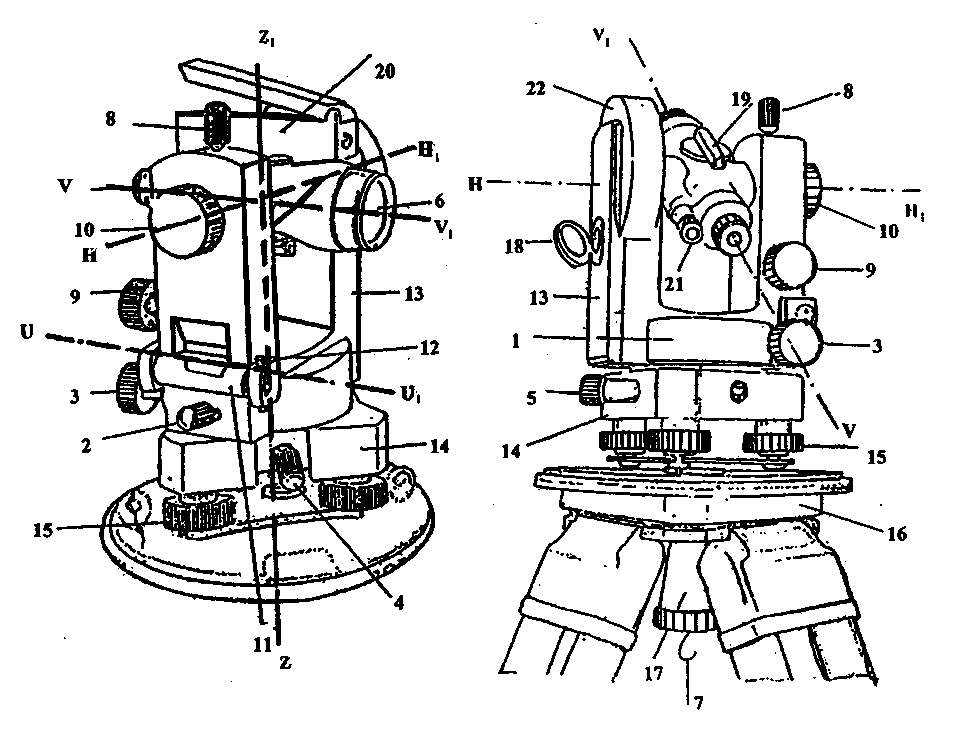 Рисунок 1  Задача № 2. Изучите устройство цилиндрического уровня и его свойства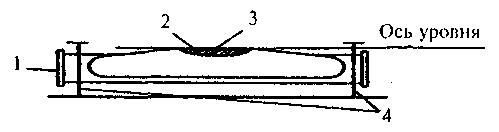 Рисунок 2Напишите названия пронумерованных на рисунке 2 основных частей цилиндрического уровня.1_____________________________________________________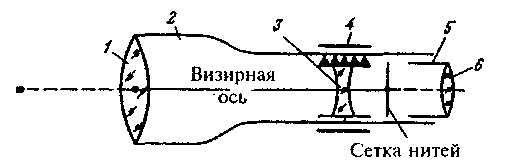 . . 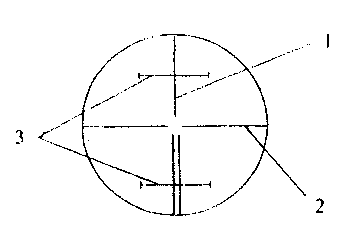 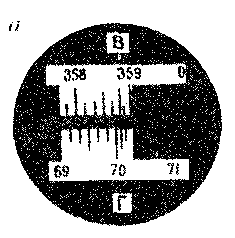 66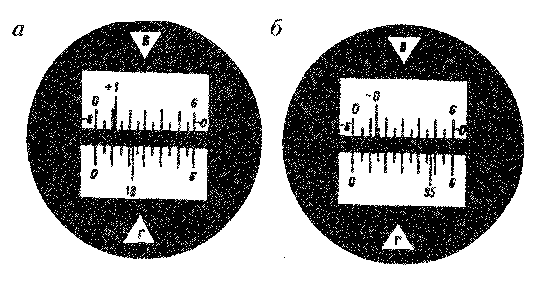 67 7а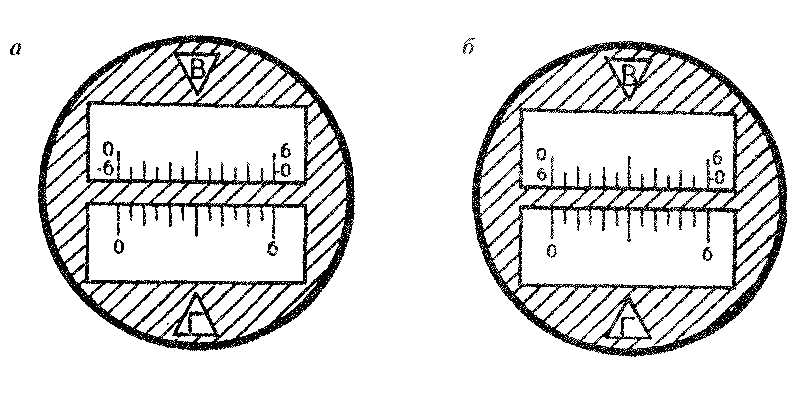 7Для приведения а, в.ениех1 142 153 164 175 186 197 208 219 2210W W111  Z Z112  HH113 UU1142536123Отсчет по:Горизонтальному кругу                                      Вертикальному кругу                                          Отсчет по:горизонтальному кругу      вертикальному кругугоризонтальному кругу      вертикальному кругу